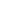 PROJECT MILESTONESOverall Project Status[INSERT CHART SHOWING PERCENTAGE OF PROGRESS]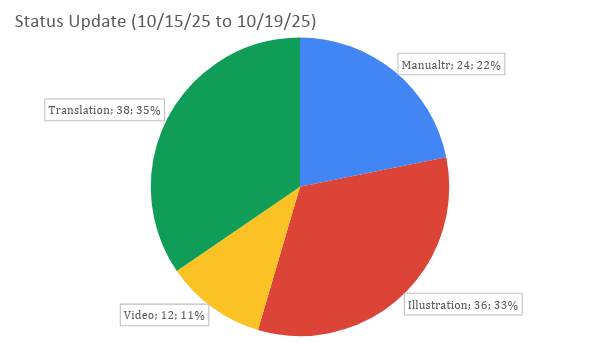 MITIGATION ACTIVITIESPrepared by:[SPECIFY THE NAME AND SIGNATURE][SPECIFY DATE]Subject:[SPECIFY THE PROJECT NAME] Weekly Status ReportProject Manager:[SPECIFY PROJECT MANAGER NAME]Project Status: 	[SPECIFY THE PERCENTAGE] (00%) CompletionStatus Date: [SPECIFY COVERAGE DATES] (Weekly)DATEDELIVERABLESMILESTONESACTION ITEMS[SPECIFIC DATE][INSERT PROJECT ITEM][SPECIFY THE TASKS ACCOMPLISHED WITH DATE OF ACCOMPLISHMENT] [SPECIFY THE TASK WITH TARGET DATE OF ACCOMPLISHMENT] 10/15/25Design reviewPeer review was successful and came up with improvements for the design (10/16/25)Make sure that changes are implemented correctly (10/18/25)DATEACTIVITIESOwnersTarget Date[SPECIFY DATE][SPECIFY MITIGATION ACTIVITIES][SPECIFY NAMES][SPECIFY TARGET DATE OF COMPLETION]